“How to Handle an Applicant who states they have Criminal Conviction”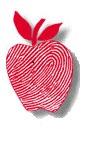 IN NEW JERSEY - THIS CAN ONLY BE DISCUSSED AFTER THE FIRST INTERVIEW AS OF 03/01/15Ask what is the convictionAsk what was the crimeAsk how long agoAsk age at time of convictionAsk circumstancesAsk about rehabilitation – personal statement(employed, family, church, community service – anything that demonstrates good citizenship)Crimes of severe nature require serious inquiryLess crimes (offenses) are easier to handleTime issue5-7 years agoNatureYoung in college, caught in atmosphereDuring divorce, had no money to feed family – wrote bad checksGot in a bar fight